Uitdagingen bij de oudere:  continentiezorg en vochtletsels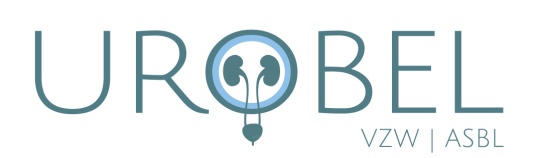 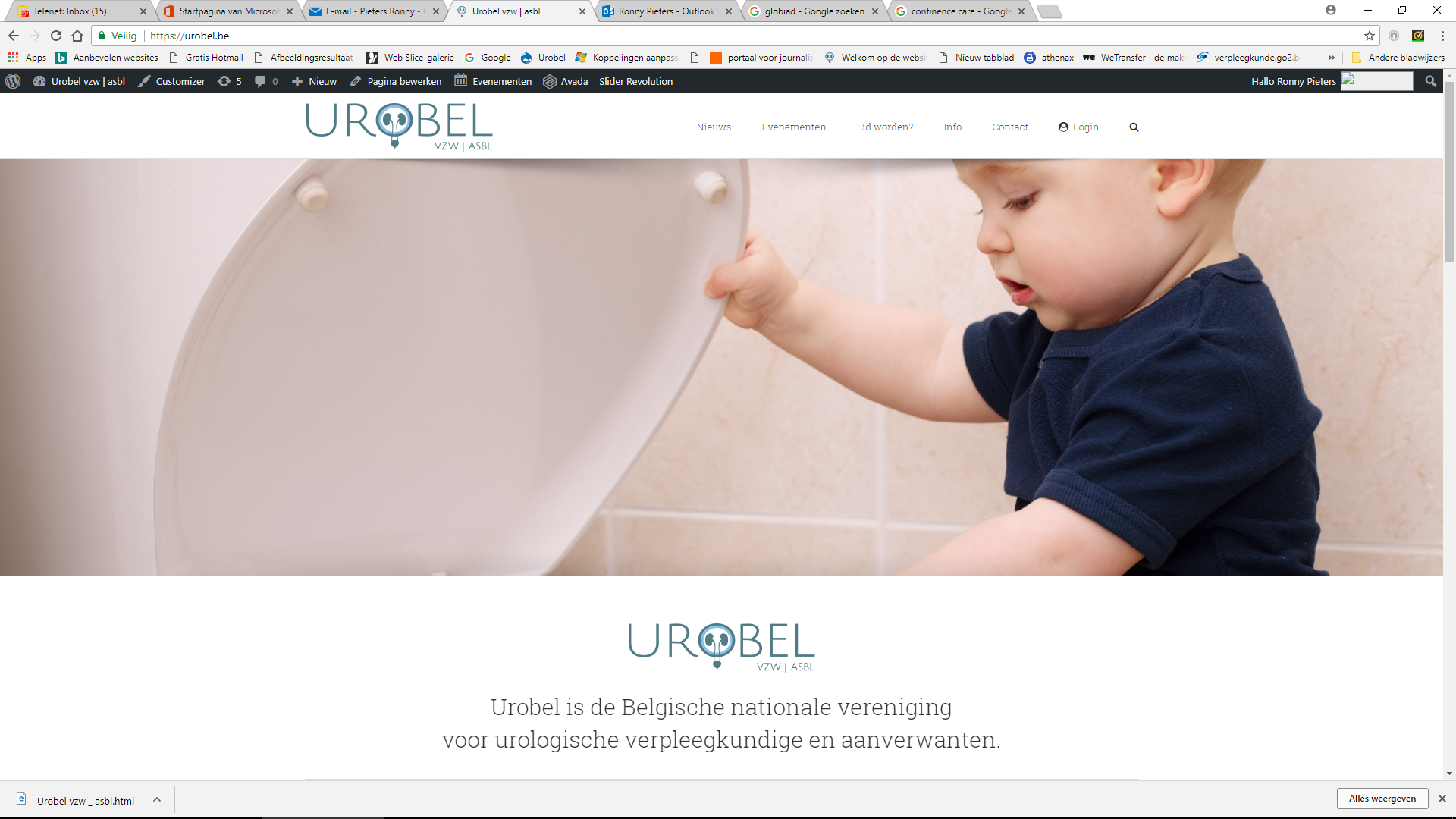 19 uur – 21u30Continent blijven, de uitdaging bij verouderen?Hoe pakken we het aan?
Welke zorg kunnen we bieden?Inleiding tot de Globiad® - Ontstaan van een vochtletselHoe een vochtletsel herkennenPreventie en behandelingVerhoog uw kennis over deze veel voorkomende problematiek bij de kwetsbare maar ook minder kwetsbare oudere.
Inschrijven via de website www.urobel.beMet medewerking van Wit-Gele Kruis Limburg en Zorgbedrijf Rivierenhof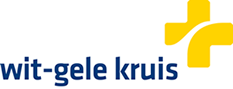 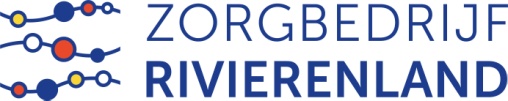 GentGenkMechelen12/613/614/6